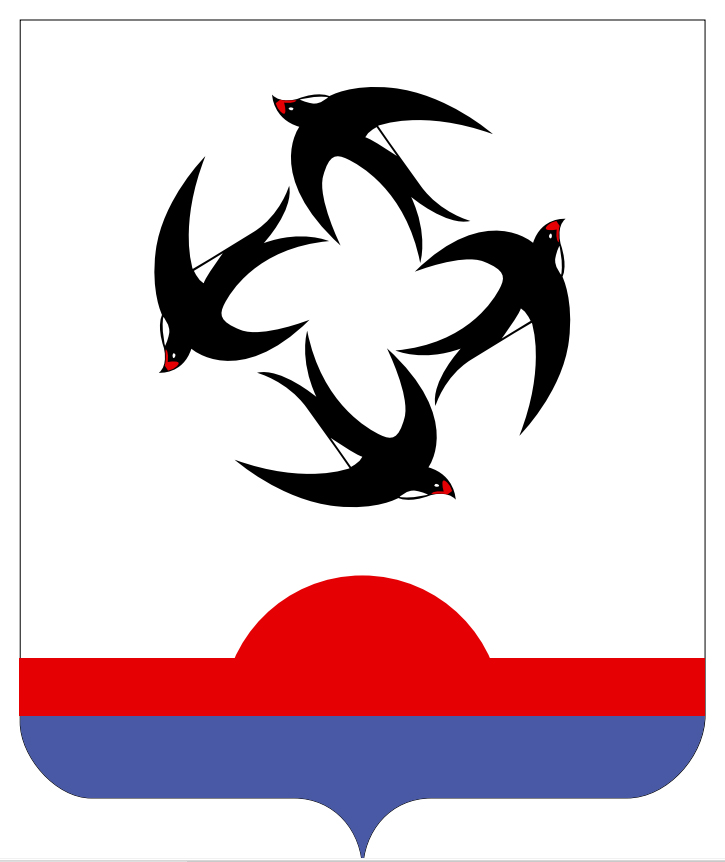 АДМИНИСТРАЦИЯ КИЛЬМЕЗСКОГО РАЙОНАКИРОВСКОЙ ОБЛАСТИПОСТАНОВЛЕНИЕ07.08.2023                                                                                                        № 313пгт КильмезьО внесении изменений в постановление администрации Кильмезского района Кировской области от 02.06.2021 № 254       В соответствии с решением Кильмезской районной Думы от 18.07.2023 года № 4/1 «О внесении изменений в решение районной Думы «О районном бюджете на 2023 год и плановый период 2024 и 2025 годы», администрация Кильмезского района ПОСТАНОВЛЯЕТ:Внести в муниципальную программу Кильмезского района «Развитие коммунальной, жилищной, транспортной инфраструктуры, строительства и архитектуры в Кильмезском районе» на 2021 - 2025 годы, утвержденную постановлением администрации Кильмезского района от 02.06.2021 № 254 (далее - Программа) следующие изменения:1. В приложении, пункт паспорта Программы «Объем ассигнований Муниципальной программы» и Раздел 5 «Ресурсное обеспечение Муниципальной программы» абзац 2 изложить в новой редакции:«Общий объем финансирования Программы 192890,25060 тыс. рублей, в том числе: средства областного бюджета 156589,16 тыс. рублей; средства районного бюджета 36301,0906 тыс. рублей.2. В приложении раздела 3 «Обобщенная характеристика мероприятий Программы» таблицу 1 «Мероприятия Муниципальной программы по модернизации объектов коммунальной инфраструктуры в Кильмезском районе» изложить в новой редакции, согласно приложению № 1.3. В приложении раздела 3 «Обобщенная характеристика мероприятий Программы» таблицу 2 «Мероприятия Муниципальной программы по обеспечению и повышению энергетической эффективности в Кильмезском районе» изложить в новой редакции, согласно приложению № 2.4. В приложении раздела 3 «Обобщенная характеристика мероприятий Программы» таблицу 3 «Мероприятия Муниципальной программы по развитию транспортной инфраструктуры в Кильмезском районе» изложить в новой редакции, согласно приложению № 3.5. В приложении раздела 3 «Обобщенная характеристика мероприятий Программы» таблицу № 6 «Мероприятия Муниципальной программы по организации в границах поселений, входящих в состав муниципального района электро-, тепло-, газа- и водоснабжения населения, водоотведения, снабжения населения топливом в пределах полномочий, установленных законодательством РФ в Кильмезском районе» изложить в новой редакции, согласно приложению № 4.6. Приложение № 7 к Муниципальной программе «Прогнозная (справочная) оценка ресурсного обеспечения реализации Муниципальной программы за счет всех источников финансирования» изложить в новой редакции, согласно приложению № 5.7. Контроль за выполнением постановления возложить на заместителя главы администрации, заведующего отделом ЖКХ, жизнеобеспечения, строительства и архитектуры В.В. Яговкина.8. Опубликовать постановление в информационной телекоммуникационной сети «Интернет» на официальном сайте администрации Кильмезского района Кировской области.И.о. главы администрацииКильмезского района                                                                              Т.Н. Чучалина__________________________________________________________________ПОДГОТОВЛЕНО:Главный специалист пожизнеобеспечению                                                                          О.Л. Ромашова07.08.2023СОГЛАСОВАНО:Заместитель главы администрациирайона по финансам, налогам и сборам,начальник финансового управления                                        А.П. Благодатских07.08.2023Заместитель главы администрации района,заведующий отделом ЖКХ, жизнеобеспечения,строительства и архитектуры                                                            В.В. Яговкин07.08.2023ПРАВОВАЯ ЭКСПЕРТИЗА ПРОВЕДЕНА:Консультант по правовым вопросам                                                   Е.В. Бурова07.08.2023ЛИНГВИСТИЧЕСКАЯ ЭКСПЕРТИЗА ПРОВЕДЕНА:Управляющий делами администрациирайона, заведующий отделом правовойи кадровой работы                                                                             М.Н. Дрягина07.08.2023РАЗОСЛАТЬ: Администрация района – 1, ЖКХ – 1, ОЭР – 1, Райфу – 1.ВСЕГО: 4 экз.